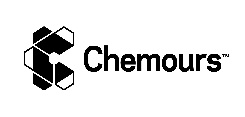 DEFECTIVE CYLINDER RETURNReturn for Inspection TagCustomer Name:__________________________________________________Location:________________________________________________________________________________________________________________________CN-4226 Rev. 3/98 (H-43891)	ONE TAG PER PALLET IF PRODUCT IN CYLINDER IS THE SAME; OTHERWISE, ONE TAG PER CYLINDER